Kreslení řešení1Kreslení sestav a podsestavvýkresy sestav se kreslí u složitějších výrobkůzákladní rozmístění výkresu sestavení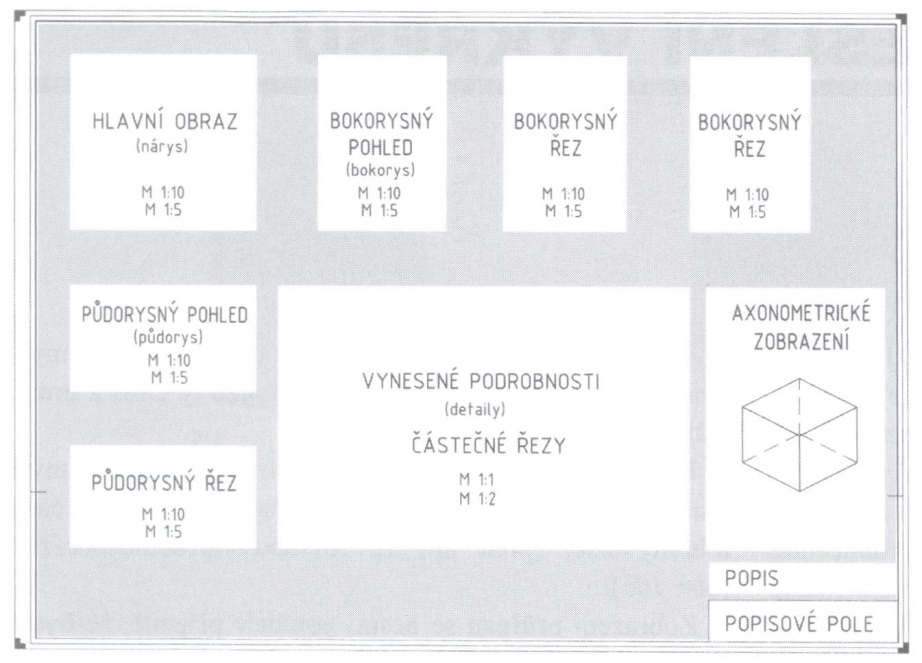 vynesené podrobnosti, řezy se zakreslují samostatně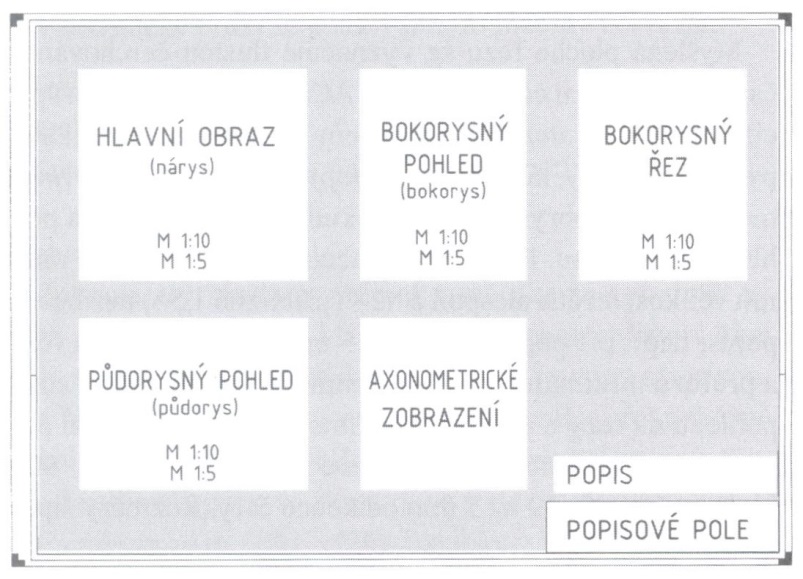 výkresy sestav slouží jako podklad pro montáž2Kreslení řezů a průřezůŘezzobrazení předmětu rozříznutého v myšlené roviněvnitřní strany a obrysy se stávají viditelnýmizobrazují se jen části a hrany ležící v nebo za rovinou řezu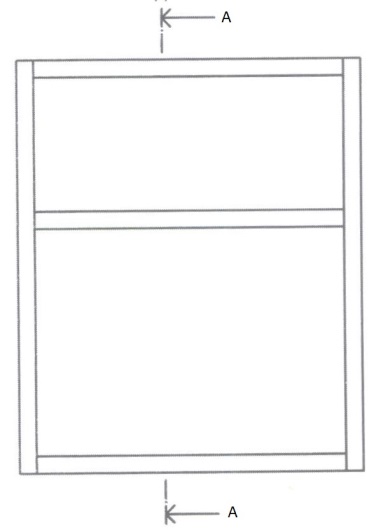 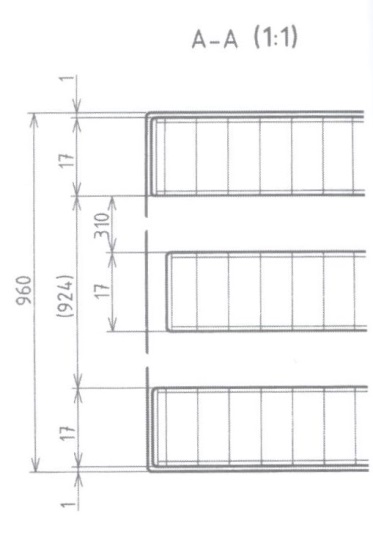 Průřezzobrazení předmětu rozříznutého jedinou myšlenou rovinourovina je kolmá k ose předmětučásti a hrany před a za rovinou řezu se nezobrazují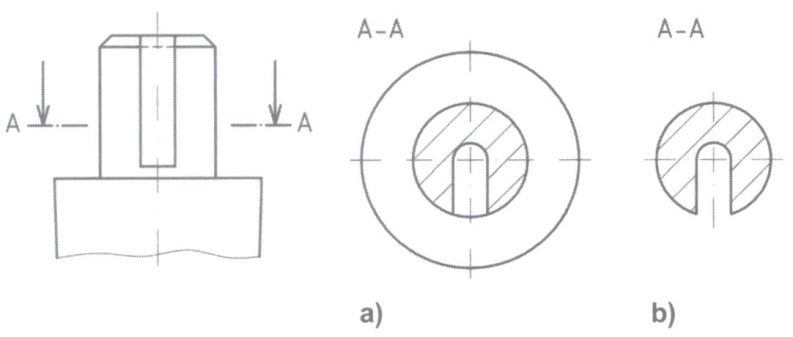 Poloviční řez a pohledpoužívá se u předmětů, které jsou souměrné podle osy souměrnosti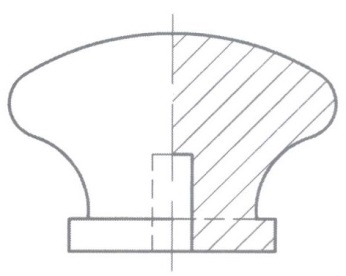 Místní nebo částečný řezvolí se, pokud není nutné zobrazovat dlouhé díly z masivního dřeva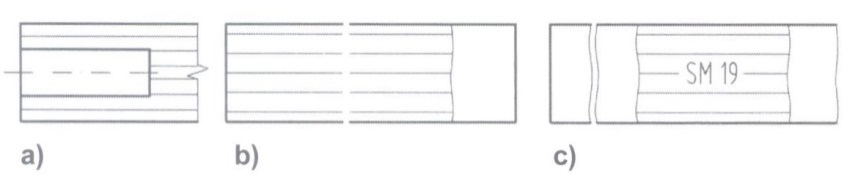 